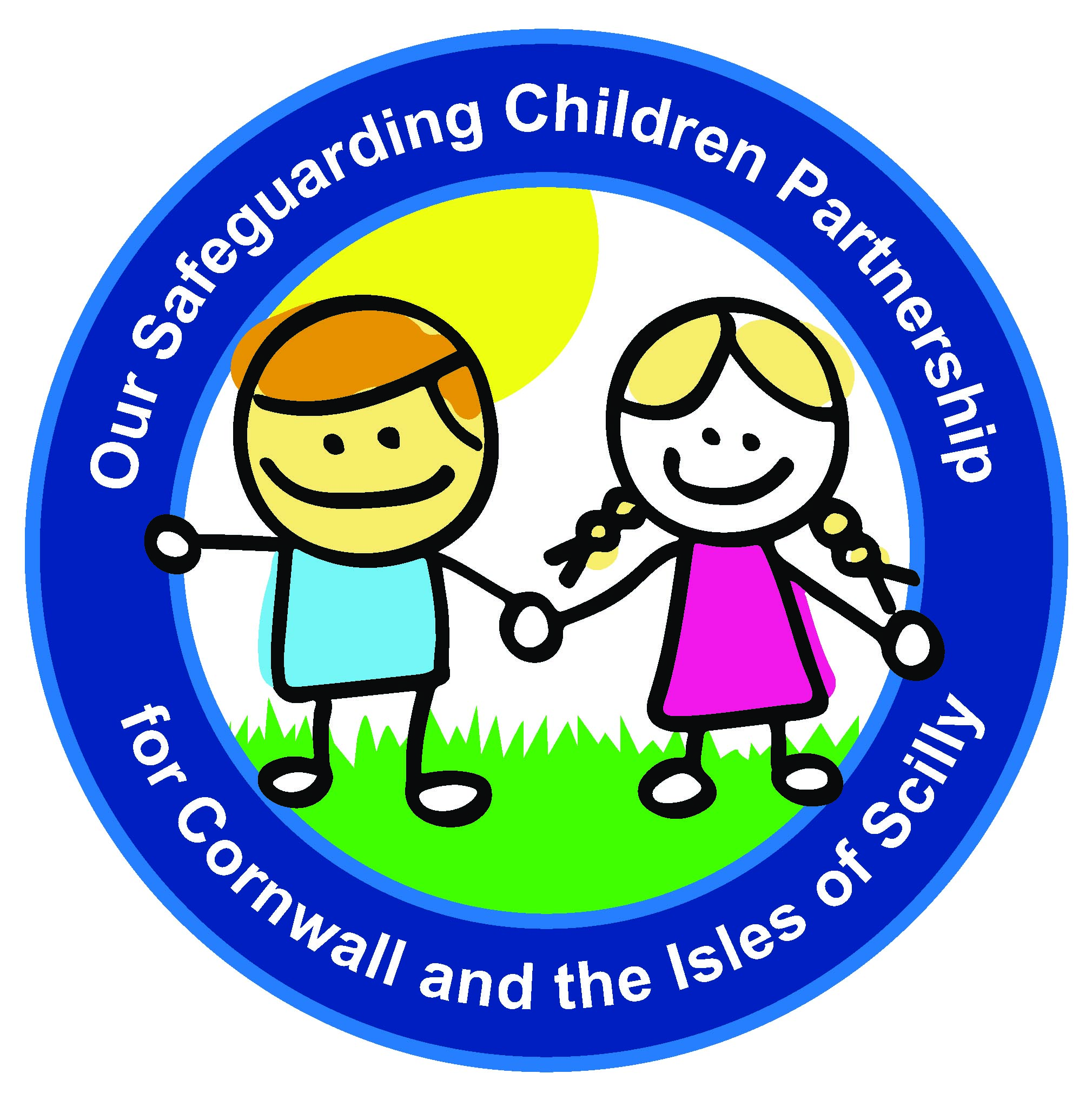 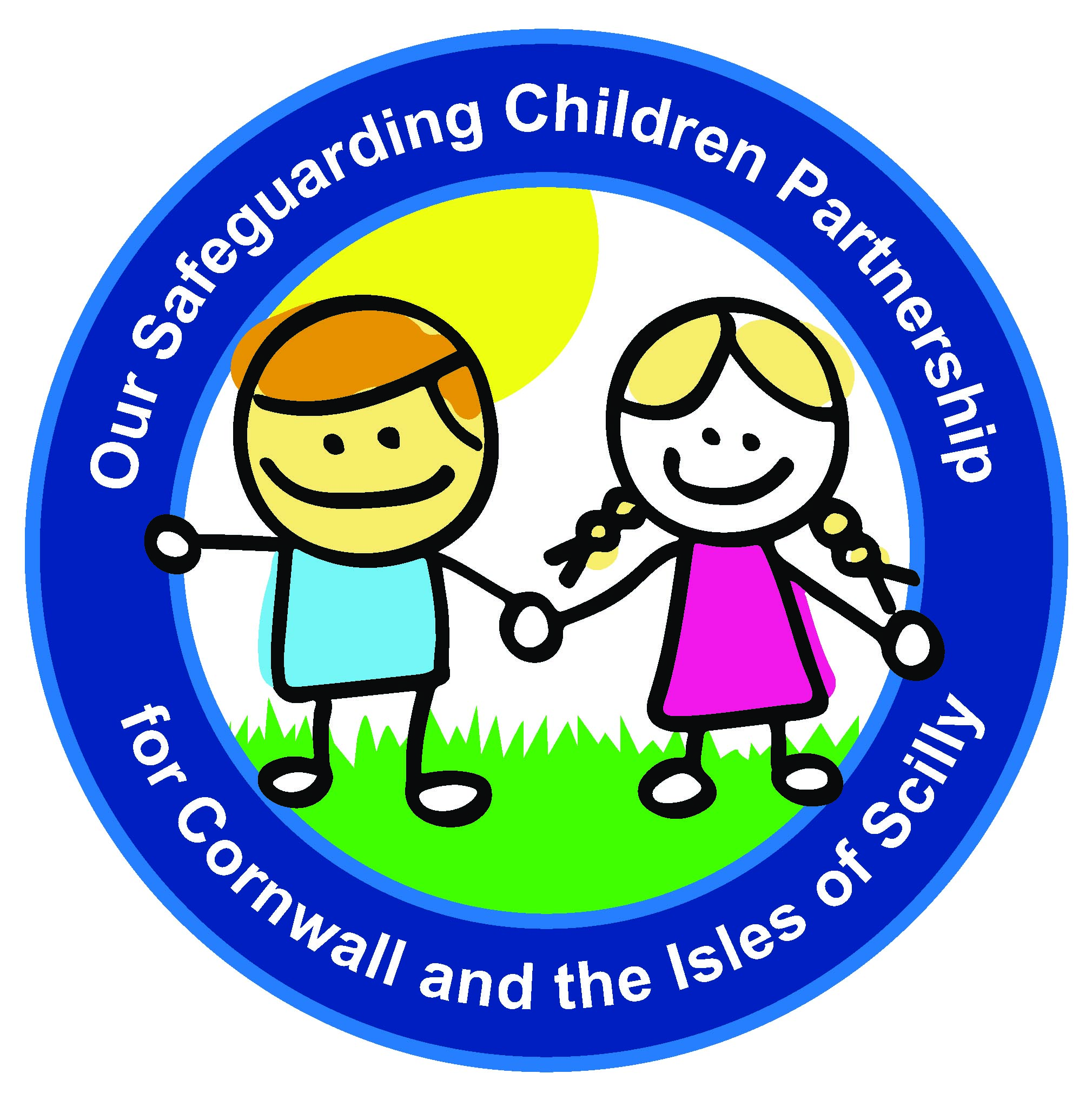 Vulnerable Adolescents Strategy ConsultationPlease return this form to Frances James, Safeguarding Administrator – frances.james@cornwall.gov.uk by 30 September 2019From:NameAgencyFrom:Page NumberComments